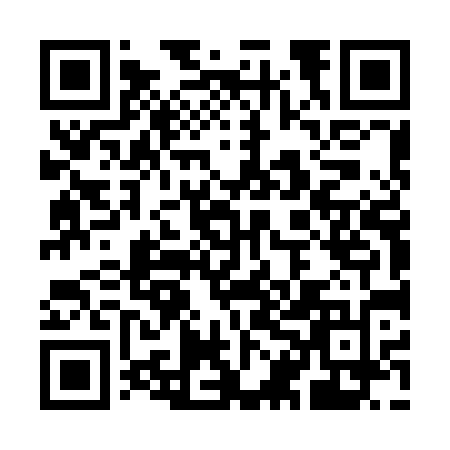 Ramadan times for Allt Lorgy, UKMon 11 Mar 2024 - Wed 10 Apr 2024High Latitude Method: Angle Based RulePrayer Calculation Method: Islamic Society of North AmericaAsar Calculation Method: HanafiPrayer times provided by https://www.salahtimes.comDateDayFajrSuhurSunriseDhuhrAsrIftarMaghribIsha11Mon4:554:556:4112:254:076:116:117:5712Tue4:524:526:3812:254:096:136:137:5913Wed4:494:496:3512:254:116:156:158:0214Thu4:464:466:3312:244:136:176:178:0415Fri4:434:436:3012:244:156:196:198:0616Sat4:404:406:2712:244:166:226:228:0917Sun4:374:376:2412:244:186:246:248:1118Mon4:344:346:2212:234:206:266:268:1419Tue4:314:316:1912:234:226:286:288:1620Wed4:284:286:1612:234:236:306:308:1921Thu4:254:256:1312:224:256:326:328:2122Fri4:224:226:1112:224:276:356:358:2423Sat4:194:196:0812:224:286:376:378:2624Sun4:154:156:0512:214:306:396:398:2925Mon4:124:126:0212:214:326:416:418:3226Tue4:094:096:0012:214:336:436:438:3427Wed4:064:065:5712:214:356:456:458:3728Thu4:024:025:5412:204:376:486:488:4029Fri3:593:595:5112:204:386:506:508:4230Sat3:563:565:4912:204:406:526:528:4531Sun4:524:526:461:195:427:547:549:481Mon4:494:496:431:195:437:567:569:512Tue4:464:466:401:195:457:587:589:543Wed4:424:426:381:185:468:008:009:574Thu4:394:396:351:185:488:038:039:595Fri4:354:356:321:185:498:058:0510:026Sat4:324:326:301:185:518:078:0710:057Sun4:284:286:271:175:538:098:0910:088Mon4:244:246:241:175:548:118:1110:129Tue4:214:216:211:175:568:138:1310:1510Wed4:174:176:191:175:578:168:1610:18